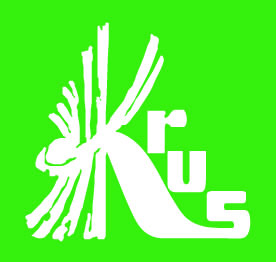 Zmieniają się zasady ustalania zaliczki na podatek dochodowy i składki na ubezpieczenie zdrowotneOd dnia 1 stycznia 2022 r. zmieniają się zasady ustalania zaliczki na podatek dochodowy i składki na ubezpieczenie zdrowotne od wypłacanych świadczeń emerytalno-rentowych oraz rodzicielskiego świadczenia uzupełniającego.Kasa Rolniczego Ubezpieczenia Społecznego informuje, że od 1 stycznia 2022 r. podwyższeniu ulegają:kwota wolna od podatku – do 30.000 zł,roczna kwota zmniejszająca podatek – do 5.100 zł (425 zł miesięcznie),pierwszy próg podatkowy – do 120.000 zł.W związku z tym zaliczka na podatek dochodowy od emerytur, rent oraz rodzicielskich świadczeń uzupełniających wypłacanych w kwocie nieprzekraczającej 2.500 zł miesięcznie wyniesie 0 zł. Natomiast składka na ubezpieczenie zdrowotne nadal będzie wynosiła 9% wysokości świadczenia, z tym, że w całości zostanie potrącona z kwoty brutto świadczenia (nie będzie, jak dotychczas, odliczana w części równej 7,75% od zaliczki na podatek dochodowy). W przypadkach, w których kwota składki na ubezpieczenie zdrowotne przekroczy kwotę odpowiadającą wysokości zaliczki na podatek dochodowy obliczonej zgodnie z przepisami obowiązującymi do 31 grudnia 2021 r. - obniżona zostanie do kwoty zaliczki. Jednocześnie Kasa informuje, że od  1 stycznia 2022 r. świadczenie niezrealizowane po zmarłym emerycie/renciście może zostać wypłacone w kwocie brutto (bez pomniejszenia 
o kwotę zaliczki na podatek dochodowy), jeżeli osoba uprawniona złoży oświadczenie, że jej roczne dochody podlegające opodatkowaniu podatkiem dochodowym od osób fizycznych nie przekroczą ilorazu kwoty zmniejszającej podatek i najniższej stawki podatku, określonych w pierwszym przedziale skali podatkowej tj. 30.000 zł.Inaczej niż dotychczas, osoby samotnie wychowujące dziecko nie będą mogły występować 
o zmniejszenie zaliczki na podatek dochodowy o dodatkową kwotę zmniejszającą podatek, 
w związku z zamiarem wspólnego rozliczenia dochodów (osoby te będą mogły odliczyć 1500 zł w rozliczeniu rocznym).Ponadto Kasa zwraca uwagę, że osoby pobierające emeryturę rolniczą z KRUS i jednocześnie drugą emeryturę z ZUS w łącznej kwocie przekraczającej 2.500 zł, od których (zgodnie 
z obowiązującymi przepisami) oba organy rentowe obliczą zaliczkę na podatek dochodowy 
w wysokości pomniejszonej o miesięczną kwotę zmniejszającą podatek, po dokonaniu rocznego rozliczenia będą miały niedopłatę podatku za 2022 r. W celu uniknięcia niedopłaty należy w jednym z organów złożyć wniosek o niepomniejszanie zaliczki o kwotę zmniejszającą podatek.Analogicznie, osoby samotnie wychowujące dziecko, które osiągają dochody podlegające opodatkowaniu podatkiem dochodowym np. z tytułu zatrudnienia i pobierają rentę rodzinną na małoletnie dziecko oraz chcą uniknąć niedopłaty podatku na koniec roku, również powinny poinformować pracodawcę o dochodach z KRUS lub wystąpić do KRUS, aby nie stosował kwoty zmniejszającej podatek przy zaliczce od renty dziecka.Podstawa prawna:
Ustawa z dnia 29 października 2021 r. o zmianie ustawy o podatku dochodowym od osób fizycznych, ustawy o podatku dochodowym od osób prawnych oraz niektórych innych ustaw (Dz. U. z 2021 r. poz. 2105) Informacja przekazana za pośrednictwem OR KRUS w Bydgoszczy